NCU Off-Campus Housing Informationphotosphotosphotos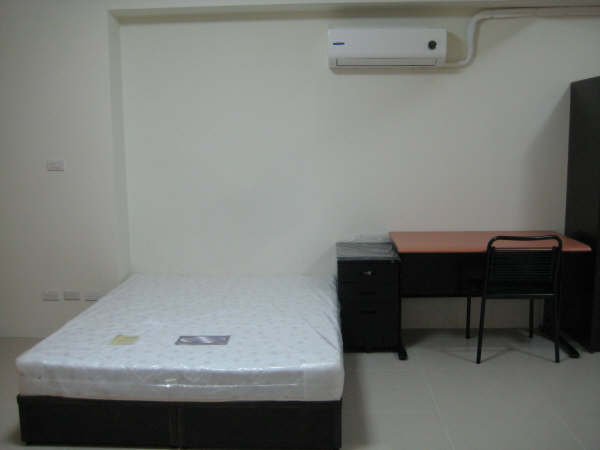 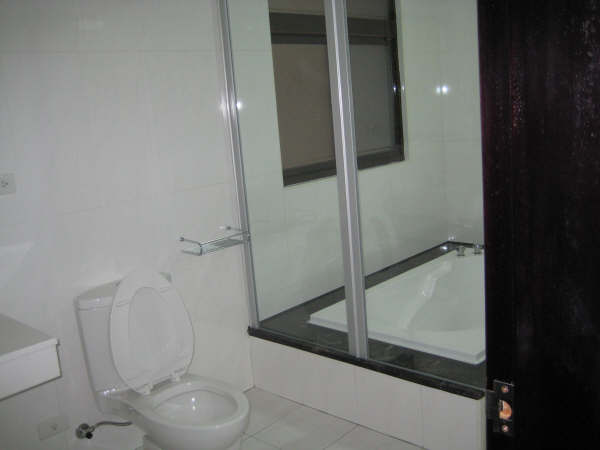 Address：No.3, Zhengguang 2nd St., Zhongli City, Taoyuan County 320No.3, Zhengguang 2nd St., Zhongli City, Taoyuan County 320No.3, Zhengguang 2nd St., Zhongli City, Taoyuan County 320Contact Info：Ms. HUANG (黃)  0968-840-822Ms. HUANG (黃)  0968-840-822Ms. HUANG (黃)  0968-840-822Apartment Type：studio, roomApartment Type：studio, roomSize：missedSize：missedRent：$7,500(studio) / $3,800-4,200(room) per monthutilities not includedRent：$7,500(studio) / $3,800-4,200(room) per monthutilities not includedRent：$7,500(studio) / $3,800-4,200(room) per monthutilities not includedRent：$7,500(studio) / $3,800-4,200(room) per monthutilities not includedDeposit：equal to 2-month rentDeposit：equal to 2-month rentLease：missedLease：missedSecurity System Rentals□Access Control □Fire EX. □Emergency Light ■Monitoring System Security System Rentals□Access Control □Fire EX. □Emergency Light ■Monitoring System Security System Rentals□Access Control □Fire EX. □Emergency Light ■Monitoring System Security System Rentals□Access Control □Fire EX. □Emergency Light ■Monitoring System Amenities■water heater □TV ■Refrigerator ■Air-Conditioner ■Clothes Closet ■Bedstead □Bookshelves ■Desk & Chair     □Desk Lamp     □Cable TV      □Telephone□WindowsAmenities■water heater □TV ■Refrigerator ■Air-Conditioner ■Clothes Closet ■Bedstead □Bookshelves ■Desk & Chair     □Desk Lamp     □Cable TV      □Telephone□WindowsAmenities■water heater □TV ■Refrigerator ■Air-Conditioner ■Clothes Closet ■Bedstead □Bookshelves ■Desk & Chair     □Desk Lamp     □Cable TV      □Telephone□WindowsAmenities■water heater □TV ■Refrigerator ■Air-Conditioner ■Clothes Closet ■Bedstead □Bookshelves ■Desk & Chair     □Desk Lamp     □Cable TV      □Telephone□WindowsPublic Facilities□Clothes Drying Field ■Parking Spaces for Scooters ■Parking Lot/Garage□Elevator            □Common Room            □Water Dispenser ■Washing Machine   □Spin Dryer                 □Tumble Dryer       ■kitchenPublic Facilities□Clothes Drying Field ■Parking Spaces for Scooters ■Parking Lot/Garage□Elevator            □Common Room            □Water Dispenser ■Washing Machine   □Spin Dryer                 □Tumble Dryer       ■kitchenPublic Facilities□Clothes Drying Field ■Parking Spaces for Scooters ■Parking Lot/Garage□Elevator            □Common Room            □Water Dispenser ■Washing Machine   □Spin Dryer                 □Tumble Dryer       ■kitchenPublic Facilities□Clothes Drying Field ■Parking Spaces for Scooters ■Parking Lot/Garage□Elevator            □Common Room            □Water Dispenser ■Washing Machine   □Spin Dryer                 □Tumble Dryer       ■kitchen